细胞生物学平台3DHISTECH玻片扫描系统培训通知Pannoramic切片扫描仪可以为HE染色、IHC染色、免疫荧光染色和FISH染色等切片做高通量扫描。单次可装载150张切片，自动扫描，连续追加。具备Z轴层扫和景深拓展功能，可进行厚样本多层图像的拍摄和融合。CaseViewer图像处理软件简洁易操作，具有图像亮度对比度调节、同屏对比和图像标注等功能。培训仪器：3DHISTECH玻片扫描系统Pannoramic SCAN培训内容：开关机、图像扫描及Profile选择与设置等培训时间：2019年1月3日（周五）9:00-11:00培训地点：清华大学医学科学楼C119联系电话： 010-62789417-223  汪老师报名方式： 访问链接：http://sapphireking.mikecrm.com/bySUTSE或扫描二维码：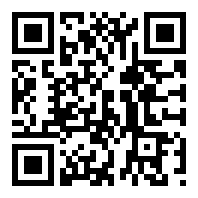 注：1、培训费用：校内免费，校外收费。2、本学期细胞平台会根据用户需要提供多次小型上机培训，为保证培训效果，每次培训人数上限为5名，报完为止。细胞生物学平台生物医学测试中心